Технология «Добросоед»Цель: Чтобы понять пожилого человека, необходимо увидеть его в контексте всей жизни, включающей в себя все проблемы, успешно или неудачно решенные на более ранних этапах его жизненного пути.    Волонтерская помощь  престарелым. При работе с  пожилыми людьми и оказании  им волонтерской помощиЗадачи:- Вовлечь граждан из числа пожилых соседей, для оказания помощи и поддержки.- Изучить нуждаемость пожилого гражданина.- Разработать план оказания помощи пожилого гражданина.- подвести итоги волонтерства «Добрососед».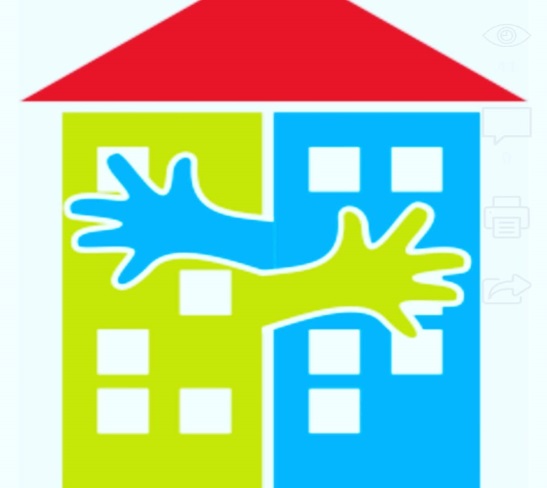 Технология «ШКОЛА БЕЗОПАСНОСТИ»Реализация технологии позволит сформировать у граждан пожилого возраста и инвалидов необходимые знания и умения в области пожарной и электробезопасности, противодействия мошенничеству, юридической грамотности, основ здорового образа жизни, оказания психологической помощинаправленные на личную безопасность граждан, на недопущение экстремальных ситуаций и несчастных случаев в быту, а также на развитие бдительности и разумной осторожности и повышение чувства уверенности. Лекции, беседы проводят специалисты Учреждения, при необходимости на занятия приглашаются специалисты МВД, учреждений здравоохранения, представителей ЖКХ, пожарной части и  т.д., а также в рамках программы «Университет третьего возраста» проводятся лекции гражданам в возрасте «55+», инвалидам.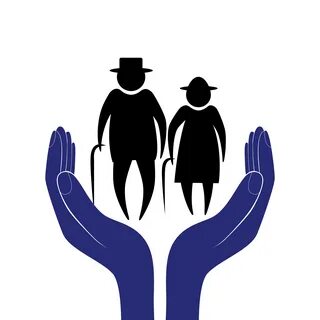 «Школа финансовой грамотности:программа обучения основам финансовой грамотности граждан»Финансовая грамотность – это умение управлять финансовыми потоками (доходами и расходами), грамотно распределять деньги, то есть жить по средствам и правильно приумножать имеющийся капитал. Обладание финансовой грамотностью помогает добиться финансового благополучия и сохранить его на протяжении всей жизни.Согласно разработанным и утвержденным планам проводятся обучающие мероприятия в очной или дистанционной форме в режиме онлайн (лекции, практические занятия, консультирование, вручения памяток) по направлениям: ознакомление с базовой системой понятий из сферы финансов; ознакомление с вопросами получения банковских услуг, управления личными финансами, защиты прав потребителей и личной финансовой безопасность; обучение правилам пользования банкоматами, терминалами и иными электронными устройствами (по средством сайта Моифинансы.рф.).Так же при желании гражданина, можно оформить индивидуальный сертификат, через официальный сайт Банка России.К проведению занятий на основании соглашений о взаимодействии привлекаются квалифицированные специалисты организаций и учреждений города, такие как ООО «Единый расчетно-информационный центр», Отдел Министерства внутренних дел России по городу Когалыму, ПАО «Сбербанк», ИФНС России по городу Когалыму.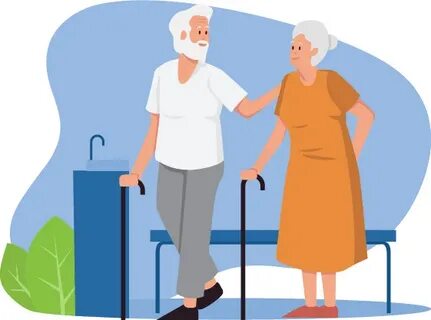 Цель «дворового» менеджмента – организация досуга пожилых людей (женщины старше 55 лет, мужчины старше 60 лет) и инвалидов (старше 18 лет).Специалисты учреждения:Выявляют граждан в возрасте 55+ и инвалидов, проживающих на обслуживаемой территории, выявляют их интересыфиксируют, какие секции и кружки действуют на территории города, какие мероприятия будут проходить в городе (выставки, концерты, оздоровительные, спортивные мероприятия, ярмарки вакансий и т.д.) - и предлагают их гражданам в возрасте «55+» и инвалидам в соответствии с их индивидуальными интересами и возможностями;оказывают содействие гражданам в посещении кружков, секций, иных творческих объединений, проводимых учреждениями образования, культуры и спорта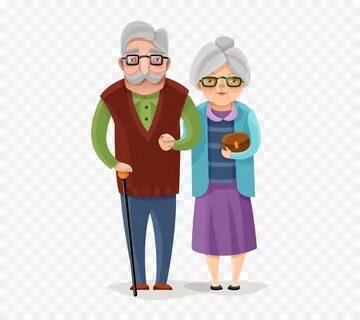 Уважаемые граждане пожилого возраста- Найдите себе увлечение по душе или какое-либо занятие (хобби), связанное с творчеством, спортом. -  Поддерживайте социальную активность и социальные связи. -   Не засиживайтесь дома.  Самое главное — не теряйте интерес к жизни, стремитесь жить долго и полноценно, поддерживайте творческую, интеллектуальную и социальную активность.Наш адрес:г. Когалым,ул. Мира, д. 22, каб.205Контактные телефоныотделения социальногосопровождения граждан:8(34667) 2-40-32, 89505048923 Сайт учреждения: www.kson86.ruОфициальная группа учрежденияв социальной сети «ВКонтакте»:https://vk.com/kson_jemchujinaОфициальная группа учрежденияв социальной сети «Одноклассники»:https://ok.ru/bukogalymsОфициальная группа учрежденияв мессенджере «Telegram»:https://t.me/KKCSON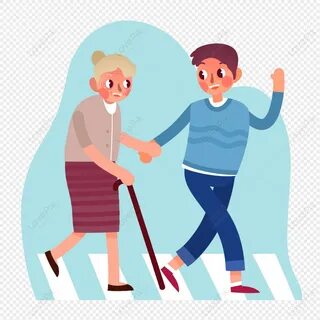 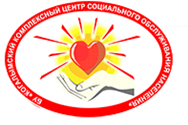 Бюджетное учреждение Ханты-Мансийского автономного округа – Югры «Когалымский комплексный центр социального обслуживания населения»ОТДЕЛЕНИЕ СОЦИАЛЬНОГО СОПРОВОЖДЕНИЯ ГРАЖДАНПАМЯТКА«Дворовый социальный менеджмент»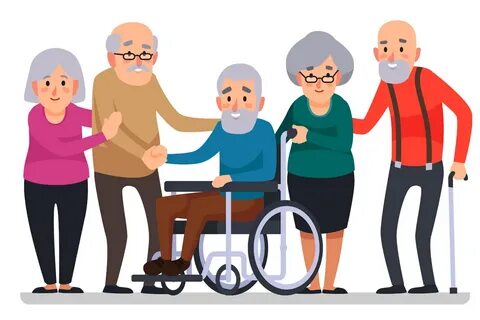 г. Когалым2023г.